Teacher Researcher in Partnership Program (TRiPP) 2018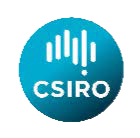 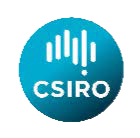 Are you excited by autonomous robotics? Are you interested in the future of connected devices? Are you curious about what our food of the future might look like? Applications are invited from teachers of Year 8 – 10 science, mathematics, technology, and computer studies to participate in the CSIRO Teacher Researcher in Partnership Program (TRiPP) for 2018.This program is part of one of the eight Future Science Platforms (FSPs) being run by CSIRO - Active Integrated Matter (AIM) researching new materials and the future interactions within the digital world. The goal for TRiPP is to ensure that in 10 years Australia has the workforce that is required to realise the vision for the future.The program will provide successful teachers with:The opportunity to undertake a short research project with a CSIRO researcher.Research projects will be in the area of Active Integrated Matter (AIM). Offering new technology platforms in; material and food sciences, robotics, autonomous systems, sensing technologies and the inter-connected applications within the natural environment.As part of the placement you will be required to:write a unit of work which incorporates the research undertaken to share and use as part of your teaching program.share this unit of work through CSIRO Education platforms after it has been piloted in your class.present your TRiPP experience to colleagues at either your school, your local school cluster and/or other local event.Complete a written evaluationYou may be selected to attend and present a session at the CSIRO AIM conference in February 2019. How to apply:complete this application formprovide a copy of your CV provide a short letter outlining your vision for this program, your experience developing curriculum linked classroom activities based on scientific researchprovide a letter of support from your principalA travel bursary is available to assist regional teachers, please contact us to find out more.Please return applications by Monday 30th April 2018 to:Att: Lisa BrindleyCSIRO Education and Outreach GPO Box 2583BRISBANE QLD 4001Email: lisa.brindley@csiro.au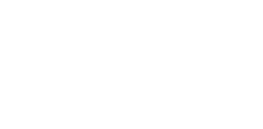 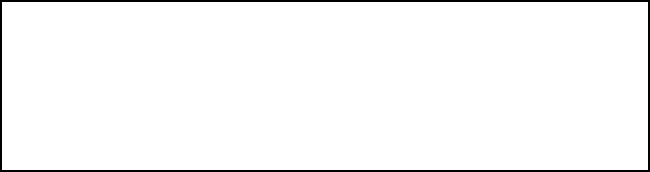 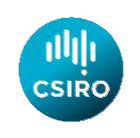 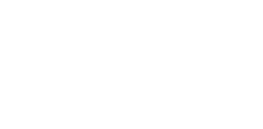 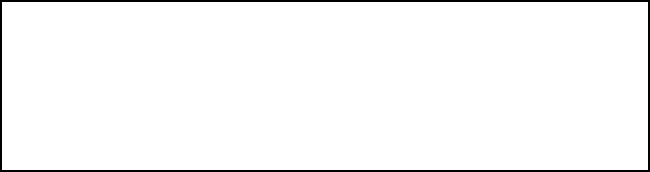 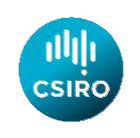 Section A. Personal detailsGiven Name: 	Surname:____________________________________School:  ________________________________________________________________________________Subjects and year levels taught in 2018: ______________________________________________________Postal Address for correspondence:   _________________________________________________________Contact Phone Numbers H: 	            _____ W:	____ M:  ________________________Email:  __________________________________________________________________________________I agree to CSIRO Education and Outreach passing my contact details onto the CSIRO researcher if I am successful in gaining a placement? (please circle)	Yes / NoAreas of interest (please tick as many as are relevant):Timing for placements (please tick preferred):Consecutive Placement	2-3 days completed as a blockExtended placement	1-3 hours p/day/week for a number of weeks  Biology  Ecology  Industrial Engineering  Chemistry  Genetics  Robotics  Computer Science/IT   Physics  Electronics  Mathematics  Basic Programming/Coding  Medical Research  Other (Please give details):  Other (Please give details):